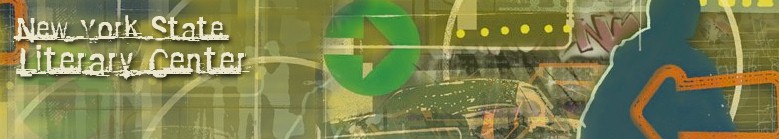 New York State Literary CenterDOCUMENTARIES and WEBSITESIncarceration: Its Impact on Children and FamiliesCompiled by Dale Davis, New York State Literary CenterJohn Beck. Invisible Bars, A Documentary Film About Project Avary. San Rafael. California. Project Avary, 2016.https://www.youtube.com/watch?time_continue=15&v=yArmMqYCt1UEchoes of Incarceration. Ibis Productions, Brooklyn, New York, 2009.A documentary initiative produced by youth with incarcerated parentshttp://echoesofincarceration.org/Home.htmlFamily ReEntryhttps://familyreentry.org/First Degree. Public Policy Productions, 2015.https://search.alexanderstreet.com/preview/work/bibliographic_entity%7Cvideo_work%7C3152100Julia Pagnamenta. When A Parent Goes to Prison. Center for Media, Crime and Justice John Jay College. March 26, 2019. https://thecrimereport.org/2019/03/26/497925/?fbclid=IwAR3VvN_cp02IKa5hnbYHTyZHxxWP33NALqGyw4MxRXbAaDwzu4wvKpgKYHYProject Avaryhttp://www.projectavary.org/Sesame Street. Coping with Incarceration. https://sesamestreetincommunities.org/topics/incarceration/Rahsaan Thomas. The Impact on Children of Incarcerated Parents. San Quentin News. June 13, 2018.https://sanquentinnews.com/impact-children-incarcerated-parents/Denali Tiller, Director and Producer. Tre Maison Dasan: A Story of Boyhood Marked by the Criminal Justice System. A Story Of Boyhood Marked By The Criminal Justice System. Hello World Productions, 2019.https://www.tremaisondasan.com/https://www.youtube.com/watch?v=RmUjmOwCa-g&app=desktop© 2019 New York State Literary Center All Rights Reserved